Penair School Council 2019 – 2020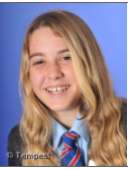 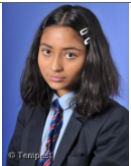 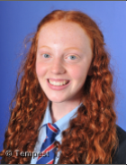 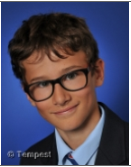 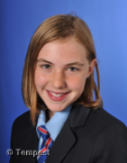 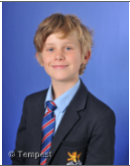 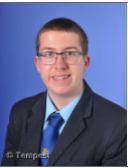 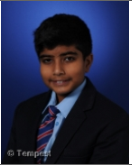 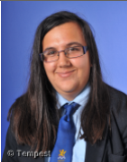 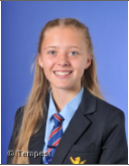 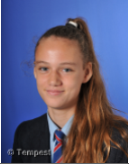 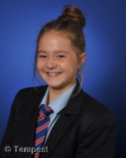 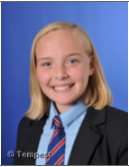 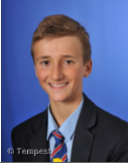 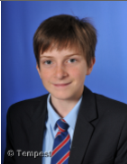 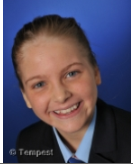 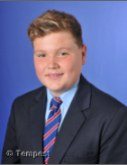 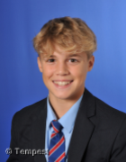 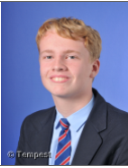 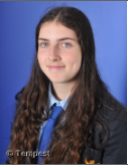 